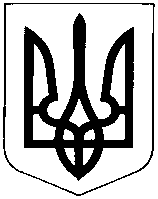 УКРАЇНАХМЕЛЬНИЦЬКА ОБЛАСТЬНОВОУШИЦЬКА СЕЛИЩНА РАДАНОВОУШИЦЬКОЇ СЕЛИЩНОЇ ОБ’ЄДНАНОЇ  ТЕРИТОРІАЛЬНОЇ ГРОМАДИВИКОНАВЧИЙ КОМІТЕТР І Ш Е Н Н Явід 26 липня 2018 р. № 849смт Нова УшицяПро погодження  дозволу на зняття  дерев в смт. Нова Ушиця, с. Куражин , с. Глібів, с. Мала Стружка, с. Балабанівка, с. ФілянівкаРозглянувши звернення гр. Кашапової Ольги Василівни, гр. Гайдука Сергія Івановича , старости с. Глібів, с. Мержіївка, с. Джурджівка, с. Новий Глібів, с. Слобода – Дубчак Алли Василівни,  священника Куражинської православної церкви  - Куника Івана Миколайовича, головного лікаря ЦРЛ – Гладій Валентини Євгенівни, старости с. Мала Стружка, с. Балабанівка, с. Щербівці – Мельника Василя Борисовича, гр. Хоми Олександра Дмитровича, керуючись ст.ст.30,40,52,59 Закону України „ Про місцеве самоврядування в Україні” від 21.05.1997 року N280/97-ВР (із змінами та доповненнями),  виконавчий комітет селищної ради    ВИРІШИВ:          1. Погодити дозвіл гр. Кашаповій Ользі Василівні на зняття дерев в смт. Нова Ушиця на території старого кладовища,  які перебувають  в аварійному стані в кількості 2 (двох) дерев  породи,  “ялина”, “береза’.2.  Погодити дозвіл гр. Гайдуку Сергію Івановичу на обрізку дерева  в смт. Нова Ушиця по вул. Подільській 10/2,  яке  перебуває в аварійному стані в кількості 1 (одного ) дерева породи,  “ясен”.               3. Погодити дозвіл старості с. Глібів, с. Мержіївка, с. Джурджівка, с. Новий Глібів, с. Слобода  - Дубчак Аллі Василівні на зрізання дерев  в с. Глібів на території місцевого парку,  які  перебувають в аварійному стані в кількості 26 (двадцяти шести ) дерев породи,  “ясен”,  “акація”, “береза”, ”каштан”, “ялина”. “липа”.              4. Погодити дозвіл священнику Куражинської православої церкви – Кунику Івану Миколайовичу на зрізання  дерев  в с. Куражин,  які  перебувають в аварійному стані в кількості 19 (дев’ятнадцяти) дерев породи,  “ясен”, “липа”, “клен”, “сосна”,  “акація”, “черешня”, “горіх”, “ялина”.           5.    Погодити дозвіл головному лікарю Новоушицької ЦРЛ – Гладій Валентині Євгенівні на зрізання  дерев  в смт. Нова Ушиця вул. Гагаріна 36, на території лікарні,  які  перебувають в аварійному стані в кількості 2 (двох) дерев породи,   “ялина”.           6.    Погодити дозвіл старості с. Мала Стружка, с. Балабанівка, с. Щербівці – Мельника Василя Борисовича на зрізання  дерев  в с. Мала Стружка  на території католицького кладовища та в с. Балабанівка на території православного кладовища,  які  перебувають в аварійному стані в кількості 68 (шістдесят вісім) дерев породи “липа”,  “акація”, “черешня”,  “ялина”.            7.     Погодити дозвіл гр. Хомі Олександру Дмитровичу на зрізання  дерева  в с. Філянівка, вул. Подільська , 80  яке  перебуває  в аварійному стані в кількості 1 (одного) дерева породи,   “тополя”.            8. Начальнику відділу комунальної власності, житлово-комунального господарства, благоустрою, зовнішньої реклами, охорони навколишнього природного середовища, інфраструктури та земельних відносин  виконавчого апарату Новоушицької селищної ради Мищаку В.В. видати ордер на знесення дерев згідно акту обстеження зелених насаджень, що підлягають знесенню та перелікові-оціночну відомість на вирубку   дерев .          9.  Після проведення відповідних робіт провести благоустрій території.   10. Деревину, яка утворилась від порубки даного дерева використати для  потреб установ та організацій Новоушицької селищної ради на території смт. Нова Ушиця, с. Куражин, с. Глібів, с. Мала Стружка, с. Балабанівка, с. Філянівка          Підстава:  Відомість  матеріально- грошової оцінки лісосіки.                            Переліково-оціночна відомість.                                      Акт обстеження зелених насаджень, що підлягають знесенню.Секретар  ради                                                                                       С.МегельУКРАЇНАХМЕЛЬНИЦЬКА ОБЛАСТЬНОВОУШИЦЬКА СЕЛИЩНА РАДАНОВОУШИЦЬКОЇ СЕЛИЩНОЇ ОБ’ЄДНАНОЇ  ТЕРИТОРІАЛЬНОЇ ГРОМАДИВИКОНАВЧИЙ КОМІТЕТР І Ш Е Н Н Явід 26 липня 2018 р. № 849смт Нова УшицяПро погодження  дозволу на зняття  дерев в смт. Нова Ушиця, с. Куражин , с. Глібів, с. Мала Стружка, с. Балабанівка, с. ФілянівкаРозглянувши звернення гр. Кашапової Ольги Василівни, гр. Гайдука Сергія Івановича , старости с. Глібів, с. Мержіївка, с. Джурджівка, с. Новий Глібів, с. Слобода – Дубчак Алли Василівни,  священника Куражинської православної церкви  - Куника Івана Миколайовича, головного лікаря ЦРЛ – Гладій Валентини Євгенівни, старости с. Мала Стружка, с. Балабанівка, с. Щербівці – Мельника Василя Борисовича, гр. Хоми Олександра Дмитровича, керуючись ст.ст.30,40,52,59 Закону України „ Про місцеве самоврядування в Україні” від 21.05.1997 року N280/97-ВР (із змінами та доповненнями),  виконавчий комітет селищної ради    ВИРІШИВ:          1. Погодити дозвіл гр. Кашаповій Ользі Василівні на зняття дерев в смт. Нова Ушиця на території старого кладовища,  які перебувають  в аварійному стані в кількості 2 (двох) дерев  породи,  “ялина”, “береза’.2.  Погодити дозвіл гр. Гайдуку Сергію Івановичу на обрізку дерева  в смт. Нова Ушиця по вул. Подільській 10/2,  яке  перебуває в аварійному стані в кількості 1 (одного ) дерева породи,  “ясен”.               3. Погодити дозвіл старості с. Глібів, с. Мержіївка, с. Джурджівка, с. Новий Глібів, с. Слобода  - Дубчак Аллі Василівні на зрізання дерев  в с. Глібів на території місцевого парку,  які  перебувають в аварійному стані в кількості 26 (двадцяти шести ) дерев породи,  “ясен”,  “акація”, “береза”, ”каштан”, “ялина”. “липа”.               8. Начальнику відділу комунальної власності, житлово-комунального господарства, благоустрою, зовнішньої реклами, охорони навколишнього природного середовища, інфраструктури та земельних відносин  виконавчого апарату Новоушицької селищної ради Мищаку В.В. видати ордер на знесення дерев згідно акту обстеження зелених насаджень, що підлягають знесенню та перелікові-оціночну відомість на вирубку   дерев .          9.  Після проведення відповідних робіт провести благоустрій території.   10. Деревину, яка утворилась від порубки даного дерева використати для  потреб установ та організацій Новоушицької селищної ради на території смт. Нова Ушиця, с. Куражин, с. Глібів, с. Мала Стружка, с. Балабанівка, с. Філянівка          Підстава:  Відомість  матеріально- грошової оцінки лісосіки.                            Переліково-оціночна відомість.                                      Акт обстеження зелених насаджень, що підлягають знесенню.	Секретар ради	С.Мегель